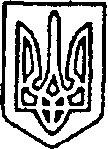 УКРАЇНАПОКРОВСЬКА  РАЙОННА РАДА  ДОНЕЦЬКОЇ ОБЛАСТІР І Ш Е Н Н Явід 18.12.2020 № VIII/2-27м. ПокровськПро припинення юридичної особи  публічного права комунальний позашкільний заклад «Районна станція  юних натуралістів» Покровської районної ради  Донецької області шляхом ліквідації 	Відповідно до Закону України «Про внесення змін до деяких законів України щодо впорядкування окремих питань організації та діяльності органів місцевого самоврядування і районних державних адміністрацій» від 17 листопада 2020 року № 1009-IX, статті 32 Закону України «Про повну загальну середню освіту», наказу Міністерства     освіти і науки    України   від 10.05.2002 № 292  «Про затвердження Положення про центр, будинок, клуб еколого-натуралістичної творчості учнівської молоді, станцію юних натуралістів»,   статей 43, 59, 60 Закону України «Про місцеве самоврядування в Україні», статей 3, 17 Закону України «Про  державну реєстрацію юридичних осіб, фізичних осіб – підприємців та громадський формувань», статті  67 Бюджетного кодексу України,  статей 87, 104 - 108,  Цивільного кодексу  України, частини 5  статті 57, 78, 137 Господарського кодексу України, статей 40, 43 Кодексу законів про працю України, згідно Закону   України   «Про  внесення  змін  до Бюджетного кодексу України» від 17 вересня 2020 № 907-ІХ та  у зв'язку з процесом децентралізації влади та створенням в районі об'єднаних територіальних громад, з метою раціонального використання  фінансових ресурсів, зважаючи на зменшення обсягу коштів районного бюджету та обмеження фінансування у повному обсязі зазначеної установи, для недопущення порушень бюджетного та трудового законодавства, районна радаВИРІШИЛА:1. Припинити юридичну особу  публічного права комунальний позашкільний заклад «Районна станція  юних натуралістів»  Покровської районної ради  Донецької області (юридична адреса:  85330, Донецька область, с. Гришине, вул. Гагаріна, 12, код ЄДРПОУ: 35098275) шляхом ліквідації.2. Створити комісію з припинення юридичної особи  публічного права комунальний позашкільний заклад «Районна станція  юних натуралістів» Покровської районної ради  Донецької області шляхом ліквідації (далі – ліквідаційна комісія) та затвердити її персональний склад (додається).3. Встановити строк  для заявлення  кредиторами своїх  вимог до комунального позашкільного закладу «Районна станція  юних натуралістів» Покровської районної ради  Донецької області протягом 2 (двох) місяців з дня оприлюднення повідомлення про прийняття рішення про припинення юридичної особи  публічного права комунальний позашкільний заклад «Районна станція  юних натуралістів»  Покровської районної ради  Донецької області шляхом ліквідації.4. Визначити  місцезнаходження  ліквідаційної комісії за адресою: 85330, Донецька область, с. Гришине, вул. Гагаріна, 125. Уповноважити голову ліквідаційної комісії Рикунову Наталію Сергіївну представляти інтереси комунального позашкільного закладу «Районна станція  юних натуралістів» Покровської районної ради  Донецької області та вчиняти  всі необхідні юридичні й процесуальні дії щодо  державної реєстрації припинення. 6. Голові ліквідаційної комісії (Рикунова) забезпечити:1) подання  у встановленому чинним законодавством порядку протягом трьох робочих днів державному реєстратору документів, необхідних  для внесення  до Єдиного державного реєстру юридичних осіб і фізичних осіб-підприємців запису про прийняття  рішення  щодо  припинення юридичної особи  публічного права комунальний позашкільний заклад «Районна станція  юних натуралістів» Покровської районної ради  Донецької області шляхом ліквідації.2) проведення необхідної роботи з попереджання працівників  комунального позашкільного закладу «Районна станція  юних натуралістів»  Покровської районної ради  Донецької області про наступне вивільнення їх у зв’язку з ліквідацією.3) провести  необхідну роботу, пов’язану  з вивільненням  працівників комунального позашкільного закладу «Районна станція  юних натуралістів» Покровської районної ради  Донецької області у зв’язку з припиненням діяльності цієї  юридичної особи, шляхом ліквідації, згідно з  вимогами  чинного законодавства України. 4) проведення інвентаризації майна, що знаходиться  на балансі комунального позашкільного закладу «Районна станція  юних натуралістів» Покровської районної ради  Донецької області з подальшою передачею майна  засновнику Покровській районній раді Донецької області для подальшої передачі неприбутковій організації відповідного виду.5) подання  на затвердження Покровській районній раді акту ліквідаційної комісії з ліквідаційним балансом.6) забезпечити здійснення  всіх  інших  організаційно-правових заходів,  пов’язаних з припиненням   юридичної особи  публічного права комунальний позашкільний заклад «Районна станція  юних натуралістів»  Покровської районної ради  Донецької області шляхом ліквідації відповідно до  вимог  чинного законодавства.7. Контроль за виконанням рішення покласти на постійні комісії районної ради з питань планування соціально-економічного розвитку, бюджету та фінансів (Доценко), з питань депутатської діяльності, законності та захисту прав громадян (Соболєвська),  з питань охорони здоров’я, соціального захисту населення, освіти, культури, спорту та молодіжної політики  (Шутько), з питань власності, комунального майна та приватизації (Токарєв).Голова ради	Ю.В.КЛЮЧКАЗАТВЕРДЖЕНО:рішення Покровської районної ради18.12.2020 № VIII/2-27Склад комісіїз припинення юридичної особи  публічного права комунальний позашкільний заклад «Районна станція  юних натуралістів» Покровської районної ради  Донецької області шляхом ліквідаціїМісцезнаходження комісії: 85330, Донецька область, с. Гришине, вул. Гагаріна, 12 Заступник голови ради								С.М. СажкоРикунова Наталія Сергіївнадиректор комунального позашкільного закладу «Районна станція  юних натуралістів» Покровської районної ради  Донецької області, голова ліквідаційної комісії, реєстраційний номер  облікової картки платника податків 2121314020 Члени комісіїЧлени комісіїБіличенко Вікторія Олександрівназавідувач  сектора  фінансового забезпечення   головний бухгалтер районної державної адміністрації, реєстраційний номер  облікової картки платника податків, 2939423543Гончаренко Дарья Юріївнаметодист комунального позашкільного закладу «Районна станція  юних натуралістів» Покровської районної ради  Донецької області, заступник голови ліквідаційної комісії, реєстраційний номер  облікової картки платника податків 3264701880Козаренко Віталіна Іванівнакерівник гуртків комунального позашкільного закладу «Районна станція  юних натуралістів»  Покровської районної ради  Донецької області, секретар  ліквідаційної комісії, реєстраційний номер  облікової картки платника податків 2931902406Ніколаєва Олена Миколаївнаголовний спеціаліст – бухгалтер відділу освіти райдержадміністрації, реєстраційний номер  облікової картки платника податків 2491810486Савочкіна Лариса Петрівнаголовний спеціаліст відділу освіти райдержадміністрації, реєстраційний номер  облікової картки платника податків 2236507980Сажко Сергій Миколайовичзаступник голови Покровської районної ради, реєстраційний номер  облікової картки платника податків 2540209211Ткачова Олександра Сергіївна	головний бухгалтер комунального позашкільного закладу «Районна станція  юних натуралістів»  Покровської районної ради  Донецької області, реєстраційний номер  облікової картки платника податків 2599510440